КАРАР		                                                                     ПОСТАНОВЛЕНИЕ29 декабрь 2021 й.                                          № 46                                     29 декабря 2021 г.Об утверждении Перечня главных администраторов источников финансирования дефицита бюджета сельского поселения Тактагуловский сельсовет муниципального района Бакалинский район Республики Башкортостан  на 2022 год и плановый период 2023 и 2024 годовВ соответствии с пунктом 4 статьи 160.2 Бюджетного кодекса Российской Федерации, постановлением Правительства Российской Федерации от 16 сентября 2021 года №1568 «Об утверждении общих требований к закреплению за органами государственной власти (государственными органами) субъекта Российской Федерации, органами управления территориальными фондами обязательного медицинского страхования, органами местного самоуправления, органами местной администрации полномочий главного администратора источников финансирования дефицита бюджета и к утверждению перечня главных администраторов источников финансирования дефицита бюджета субъекта Российской Федерации, бюджета территориального фонда обязательного медицинского страхования, местного бюджета», администрация сельского поселения Тактагуловский сельсовет муниципального района Бакалинский район Республики Башкортостан ПОСТАНОВЛЯЕТ:1. Утвердить перечень главных администраторов источников финансирования дефицита бюджета сельского поселения Тактагуловский сельсовет муниципального района Бакалинский район Республики Башкортостан на 2022 год и плановый период 2023 и 2024 годов согласно приложению к настоящему постановлению.2. Актуализация перечня главных администраторов источников финансирования дефицита бюджета сельского поселения Тактагуловский сельсовет муниципального района Бакалинский район Республики Башкортостан на очередной финансовый год и на плановый период осуществляется путем внесения изменений в настоящее Постановление до начала очередного финансового года.3. Настоящее постановление вступает в силу с 1 января  2022 года.4. Контроль за исполнением настоящего постановления оставляю за собой.И.о. главы администрациисельского поселения Тактагуловский сельсоветмуниципального района Бакалинский район Республики Башкортостан							А.М. Кадыров   Приложение  к постановлению администрации сельского поселения Тактагуловский сельсоветмуниципального района Бакалинский район Республики Башкортостанот 29 декабря 2021 года № 46Перечень главных администраторов источников финансирования дефицита бюджета сельского поселения Тактагуловский сельсовет муниципального района Бакалинский район Республики Башкортостан на 2022 год и плановый период 2023 и 2024 годовБашкортостан РеспубликаҺыБакалы районымуниципаль районыныңТоктагол ауыл советыауыл биләмәһе Хакимиәте452655, Токтагол ауылыЙэштэр урамы, 9, тел. 2-98-36https://taktagul.rue-mail: Taktagul2008@yandex.ru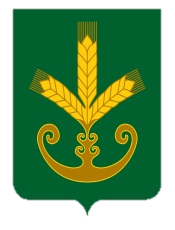 Республика БашкортостанАдминистрация сельского поселенияТактагуловский сельсоветмуниципального районаБакалинский район452655, с. Тактагуловоул. Молодежная, 9, тел. 2-98-36https://taktagul.rue-mail: Taktagul2008@yandex.ruКод классификации источников финансирования дефицита бюджетаКод классификации источников финансирования дефицита бюджетаНаименование главного администратора источников финансирования дефицита бюджетаглавного администраторагруппы, подгруппы, статьи и видыНаименование главного администратора источников финансирования дефицита бюджета123791Администрация сельского поселения Тактагуловский сельсовет муниципального района Бакалинский район Республики БашкортостанАдминистрация сельского поселения Тактагуловский сельсовет муниципального района Бакалинский район Республики Башкортостан79101 05 02 01 10 0000 510Увеличение прочих остатков денежных средств бюджетов сельских поселений79101 05 02 01 10 0000 610Уменьшение прочих остатков денежных средств бюджетов сельских поселений